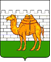 Управление по обеспечению безопасности жизнедеятельности населения города Челябинска         Осторожно, тонкий лёд!Весной лёд на реках и озёрах становится                                                 хрупким, поэтому ходить по нему опасноПОМНИТЕ!Весной лёд не прочный, на нем легко провалиться под воду.Крайне опасен лёд под снегом  серого и чёрного цвета, а также у берега.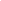 Не выходите на лёд во время весеннего паводка.Не переходите водоём по льду в запрещенных местах.Не собирайтесь группами на отдельных участках льда.Не скатывайтесь на санках, коньках, лыжах с крутых берегов на тонкий лёд.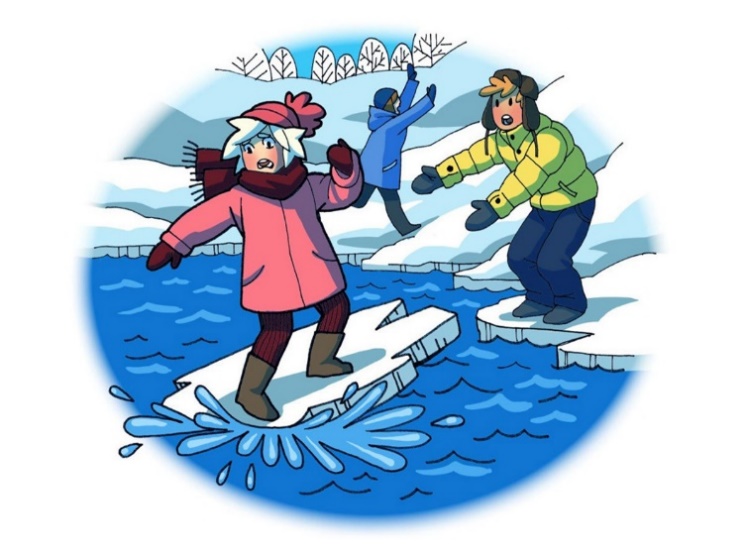 Нельзя ходить по льдинам и кататься на них.Если 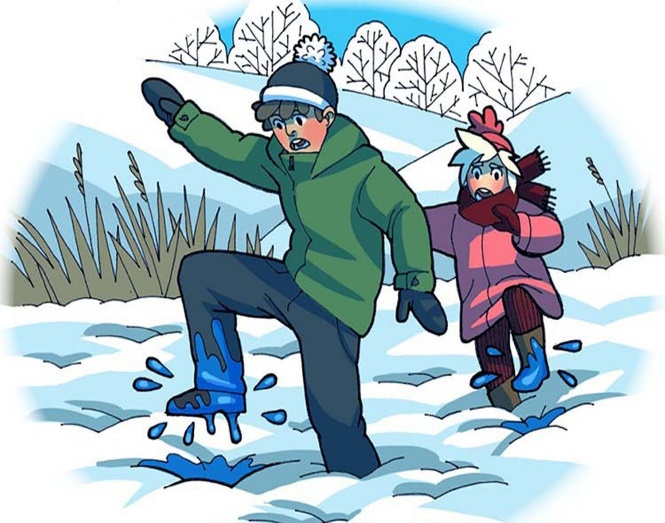 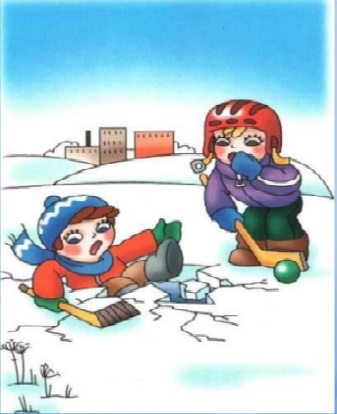 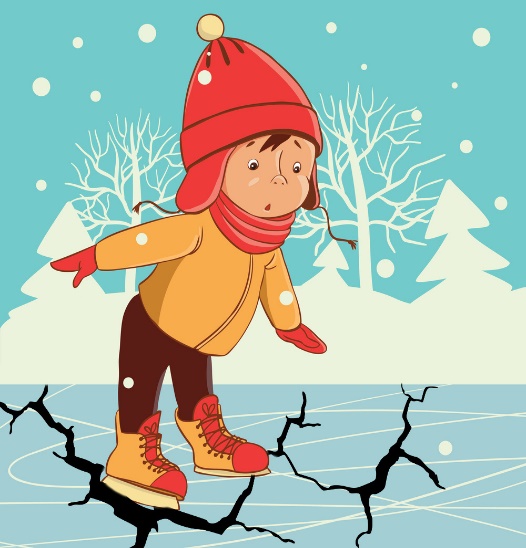 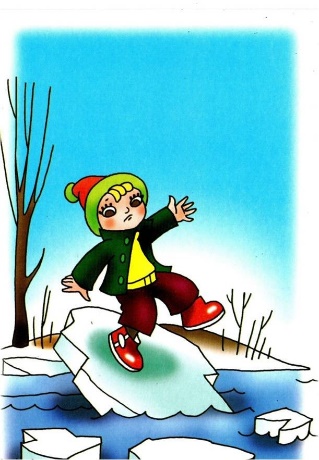                                Если попал в беду – звони по номеру 112